l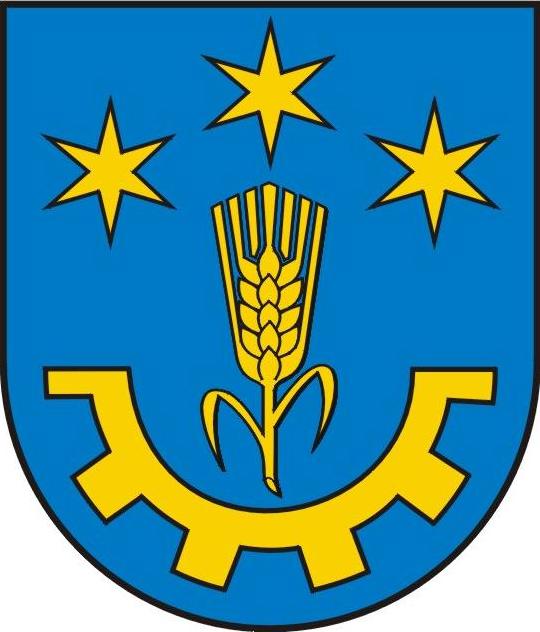 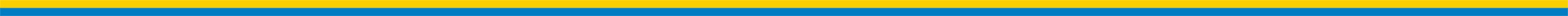 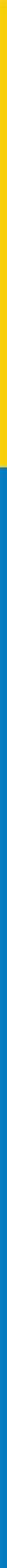 Och-I.6220.4.2020                                                                          Gorzyce, 15 lutego  2021 r. O B W I E S Z C Z E N I EStosownie  do  przepisów  art. 49  ustawy  z  dnia  14  czerwca  1960 r. Kodeks postępowania administracyjnego (Dz. U. z 2020 r. poz.256 z późn.zm.), art. 74 ust. 3 ustawy 
z dnia 3 października 2008 r. o udostępnianiu informacji o środowisku i jego ochronie, udziale społeczeństwa w ochronie środowiska oraz o ocenach oddziaływania na środowisko (Dz. U. z 2020, poz. 283 z późn.zm.),Wójt Gminy Gorzycezawiadamia strony postępowania, żePostanowieniem znak: Och-I.6220.4.2020 z dnia 15 lutego 2021r. podjął z urzędu zawieszone postępowanie w sprawie wydania decyzji o środowiskowych uwarunkowaniach dla planowanego przedsięwzięcia pn. „Wydobywanie kruszywa naturalnego metodą odkrywkową z części złoża „Sokolniki III” w miejscowości Orliska” Z up. Wójta Gminymgr Lucyna MatykaZastępca WójtaZałączniki:Postanowienie  o podjęciu postępowania,Aa.Do wiadomości:Strony postepowania.